Математика 14/О_УНК на 25.04.2020г.Проработать темы, распечатать и вставить в тетрадь.Решить задачи 1-8.Правила сложения и умноженияС помощью инструментов комбинаторики можно ответить на множество практических вопросов. Например, стоит ли покупать лотерейный билет? Какой шанс выиграть? Оказывается, что если в лотерейном билете нужно угадать 6 номеров из 90, то шанс оказаться счастливчиком –  1 из  3735687780.Конечно, выиграть можно, но с вероятностью практически 100% деньги будут потрачены впустую. О вероятностях мы подробнее поговорим во второй части урока, а пока перейдем к технике и изучим более подробно инструменты комбинаторики, которые помогут нам, в том числе, с вычислением вероятности различных событий.Итак, комбинаторика занимается подсчетом количества вариантов выбора при заданных условиях. Для решения этой задачи нам понадобятся два основных правила, которые мы сейчас получим на простых примерах.Задача 1. В гардеробе ученика есть  3 рубашки и  5 футболок. Сколько существует вариантов выбрать одежду для прогулки?Решение.Задача решается устно: ответ 8.Можно выбрать одну из 3 рубашек или одну из 5 футболок: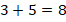 Ответ: 8.В общем виде, если есть  a рубашек и  b футболок, то вариантов выбора будет: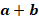 Эту задачу можно обобщить для любого подобного выбора и сформулировать правило сложения: при независимом выборе одного из элементов необходимо сложить количество вариантов выбора. Иногда это называют «правилом ИЛИ», ведь мы выбираем что-то одно: или рубашку, или футболку.Задача 2. В гардеробе ученицы есть 3  платья и 5 пар туфель. Сколько всего есть вариантов выбрать платье и туфли?Решение.Посчитаем абсолютно все варианты сочетаний: к первому платью можно выбрать 5 пар туфель (см. рис.); ко второму – тоже 5, и к третьему 5.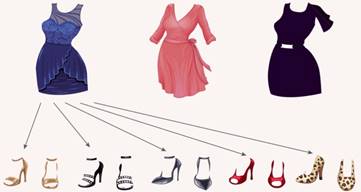 Рис.  Иллюстрация к задаче 2Получаем всего  вариантов. Или более коротко это можно записать с помощью умножения: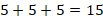 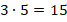 Ответ: .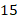 В общем виде: если есть  платьев и  пар туфель, то платье и туфли можно выбрать  способами.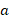 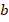 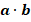 Обобщим и эту задачу, сформулировав правило умножения: при независимом выборе нескольких элементов необходимо умножить количество вариантов выбора. Это правило иногда называют «правилом И», ведь мы выбирали и платье, и туфли. Задача на применение правил умножения и сложенияВ меню есть  различных комплексных обеда (в них входит первое и второе): вида первого блюда,  вида второго и  вида напитков. Сколько существует способов выбрать обед, состоящий из первого, второго и напитка? (Считаем, что первые и вторые блюда, которые встречаются в комплексном обеде, отдельно не продаются.)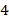 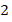 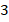 Решение.Получается, нужно выбрать или комплексный «обед  напиток», или отдельно первое, второе и напиток. Можем коротко записать это так: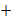 (комплексный обед И напиток) ИЛИ (первое И второе И напиток)Еще это можно изобразить графически (см. рис.):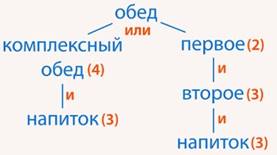 Рис. Иллюстрация к задачеИспользуем правила сложения и умножения. Запишем количество вариантов выбора, там где «И» поставим умножение, где «ИЛИ» – сложение: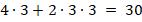 Ответ:  вариантов выбора.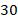 Обратите внимание: если бы не было сказано, что первые и вторые блюда в комплексных обедах и отдельно не пересекаются, то у нас варианты из двух разных наборов могли бы совпасть («суп  пюре  чай» и «суп  пюре  чай»). И в этом случае без дополнительных условий мы бы решить задачу не смогли. Единственный вывод, который мы бы смогли сделать: не больше  вариантов выбора.Как видите, если вы правильно переформулируете задачу, используя «ИЛИ» и «И», то вычисления будут очень простыми.Задача 3. Семья решила выбраться за город на машине. Папа едет за рулем. Сколькими способами можно рассадить оставшихся  членов семьи в машине (см. рис.)?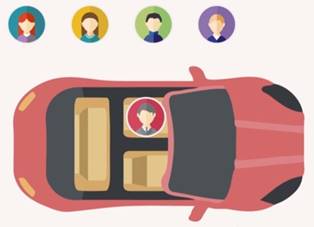 Рис. Иллюстрация к задаче 3Решение.Сведем задачу к поочередному выбору: сначала выберем, кто сядет возле водителя; затем – за водителем; затем – посредине заднего сидения; и в конце – оставшееся место. Мы одновременно выбираем несколько элементов, поэтому пользуемся правилом умножения.На переднее место можно выбрать одного из членов семьи:  варианта. Далее одного мы уже выбрали, осталось трое. Значит, вариантов выбора, кто сядет за водителем, у нас :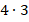 Осталось рассадить двоих. Т. е. для центрального места будет  варианта: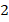 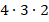 И на последнее место останется лишь  вариант: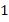 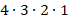 Получим ответ:  варианта.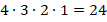 Ответ: .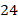 Уточнение условия задачиРешая задачу именно таким образом, мы по умолчанию предположили, что все изображенные варианты рассадки – различны и возможны. Но может быть такое, что нам не важно, в каком порядке размещены пассажиры на заднем сидении. В таком случае нам достаточно выбрать пассажира, который будет сидеть на переднем сидении:  варианта. Остальные, соответственно, будут на заднем сидении в любом порядке. Получим в итоге ответ .Или же нам важен порядок посадки, но мама точно хочет поехать на заднем сидении. Тогда вариантов выбрать пассажира на переднее сидение будет  (один из троих детей). На место за водителем – тоже  (мама и два оставшихся ребенка). На остальные места, соответственно,  и . Ответ, в таком случае, будет:  вариантов. При решении любой задачи необходимо учитывать все условия, чтобы правильно посчитать всевозможные варианты.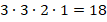 1 ЗАДАЧА:Ученик должен выполнить практическую работу по математике. Ему предложили на выбор  17  тем по алгебре и  13  тем по геометрии. Сколькими способами он может выбрать одну тему для практической работы ?2 ЗАДАЧА:Идя на соревнования, спортсмен одевает либо майку, либо футболку. Сколько вариантов выбора майки или футболки у него имеется, если его мама постирала  3  майки и  4  футболки.3 ЗАДАЧА:Цех по изготовлению головных уборов начал выпуск трёх новых моделей, для которых был закуплен фетр четырёх цветов. Сколько видов разных шляп может изготовить цех ?4 ЗАДАЧА:Переплётчик должен переплести  12  различных книг в красный, зелёный и коричневые переплёты. Сколькими способами он может это сделать ?5 ЗАДАЧА:В магазине  <<Всё для чая>>  есть  6  разных чашек и  4  разных блюдца. Сколько вариантов чашки и блюдца можно купить ?Теория вероятностей Классическое определение вероятности: 
Вероятностью события A называется отношение числа благоприятных для A исходов к числу всех равновозможных исходов: Р (А) =  m/n  
где n — общее число равновозможных исходов, m — число исходов, благоприятствующих событию A. 
Пример: Из 1000 собранных на заводе телевизоров 5 штук бракованных. Эксперт проверяет один наугад выбранный телевизор из этой 1000. Найдите вероятность того, что проверяемый телевизор окажется бракованным. Решение.  При выборе телевизора наугад возможны 1000 исходов, событию A «выбранный телевизор — бракованный» благоприятны 5 исходов. По определению вероятности                P(A)= 5÷1000 = 0,005. Ответ: 0,005.  Пример: В урне 9 красных, 6 жёлтых и 5 зелёных шаров. Из урны наугад достают один шар. Какова вероятность того, что этот шар окажется жёлтым?                                                                       Решение. Общее число исходов равно числу шаров: 9 + 6 + 5 = 20. Число исходов, благоприятствующих данному событию, равно 6. Искомая вероятность равна 6÷20 = 0,3.  Ответ: 0,3. 6. Петя, Вика, Катя, Игорь, Антон, Полина бросили жребий — кому начинать игру. Найдите вероятность того, что начинать игру должен будет мальчик. Пример: В чемпионате мира участвуют 16 команд. С помощью жребия их нужно разделить на четыре группы по четыре команды в каждой. В ящике вперемешку лежат карточки с номерами групп: 1, 1, 1, 1, 2, 2, 2, 2, 3, 3, 3, 3, 4, 4, 4, 4. Капитаны команд тянут по одной карточке. Какова вероятность того, что команда России окажется во второй группе? Решение: Обозначим через А событие «команда России во второй группе». Тогда количество благоприятных событий m  = 4 (четыре карточки с номером 2), а общее число равновозможных событий n = 16 (16 карточек) по определению вероятности         Р= 4: 16 = 0,25. Ответ:0,25 7.  В лыжных гонках участвуют 11 спортсменов из России, 6 спортсменов из Норвегии и 3 спортсмена из Швеции. Порядок, в котором спортсмены стартуют, определяется жребием. Найдите вероятность того, что первым будет стартовать спортсмен не из России. 8. На каждые 1000 электрических лампочек приходится 5 бракованных. Какова вероятность купить исправную лампочку?   9. В чемпионате по гимнастике участвуют 20 спортсменок: 8 из России, 7 из США, остальные — из Китая. Порядок, в котором выступают гимнастки, определяется жребием. Найдите вероятность того, что спортсменка, выступающая первой, окажется из Китая.10. В среднем из 1000 садовых насосов, поступивших в продажу, 5 подтекают. Найдите вероятность того, что один случайно выбранный для контроля насос не подтекает.11. Фабрика выпускает сумки. В среднем на 100 качественных сумок приходится восемь сумок со скрытыми дефектами. Найдите вероятность того, что купленная сумка окажется качественной. Результат округлите до сотых.12. В соревнованиях по толканию ядра участвуют 4 спортсмена из Финляндии, 7 спортсменов из Дании, 9 спортсменов из Швеции и 5 — из Норвегии. Порядок, в котором выступают спортсмены, определяется жребием. Найдите вероятность того, что спортсмен, который выступает последним, окажется из Швеции.